Sarah Margutti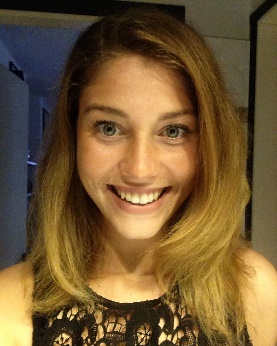 Via Appiani 9Trezzo sull’Adda, 200560290914633478057467sarah.1993@hotmail.itSintesi_______________________________________________________________________________________Mi sono laureata con la tesi sul Fregio interno del Partenone dell’Acropoli di Atene, analizzando ogni figura della processione sacra attraverso illustrazioni e spiegandone il significato rituale e simbolico connesso alle attività e alla vita dell’Acropoli nel V sec. Nel corso dei miei studi ho approfondito le mie conoscenze nelle varie arti, moderna, medievale contemporanea. Finito il corso triennale ho deciso di continuare a studiare sempre in Statale. La magistrale che sto finendo si concentra di più sulla Storia e Critica dell’Arte, concentrando l’attenzione sull’arte contemporanea. In triennale ho dato esami di musica, estetica, storia della stampa e dell’editoria, archeologia greca, letteratura italiana, letteratura inglese panorama più ampio e di cultura generale. In Magistrale invece mi sono concentrata di più sull’arte in tutte le sue forme quindi di design e arredamenti per gli interni, la storia del mobile e la museologia.  A Novembre ho iniziato un Tirocinio presso la Triennale di Milano della durata di tre mesi che mi ha permesso di vedere come cambia un museo, di partecipare e di essere protagonista di visite per il Palazzo e fare laboratori con i bambini. La mansione principale era controllo biglietti al varco di ogni mostra, sorveglianza e servizio informazioni.Capacità_______________________________________________________________________________________Conoscenza in Storia dell'Arte medievale, moderna e contemporanea, archeologia greca e relativo contesto storicoSolide capacità analiticheAttività di volontariatoCapacità di lavorare in gruppoSpirito di adattamentoSerietàConoscenza lingua inglese, francese e tedesco baseConoscenza base computerEsperienze Lavorative_______________________________________________________________________________________Giugno 2011/Agosto 2011			OPERA PIA						Colonia S.Benedetto, Trezzo s/a, Mi						AnimatriceDicembre 2012/Febbraio 2013		CON TE 												Centro Commerciale Globo- Busnago, MbCommessa reparto donna, allestimento negozio e gestione clienti      Dicembre 2013/Dicembre 2013		MONDADORI MEGASTORE						Centro Commerciale Torri Bianche, Concorezzo Mb						Cassiera, fatture e assistenza clienti      Dicembre 2014/Dicembre 2014		MONDADORI MEGASTORE						Centro Commerciale Torri Bianche, Concorezzo Mb						Cassiera, fatture e assistenza clienti	      Ottobre 2015/Ottobre 2015			EXPO 2015						Milano						Volontariato      Maggio 2016/Ad oggi 			PRO LOCO 						Trezzo sull’Adda, Mi						Accompagnatore Turistico     Novembre 2017/Febbraio 2018		TRIENNALE DI MILANO						Milano						Mediatore culturaleIstruzione_______________________________________________________________________________________2007/2012					Istituto Superiore Liceo Linguistico Simone Weil						Treviglio, Bg							Diploma in lingue straniere2012/2016					Università Statale di Milano						Laurea triennale di tipo umanistico: Beni CulturaliAttuale					Università Statale di MilanoLaurea magistrale di tipo umanistico: Storia e Critica dell’Arte							Certificazioni_______________________________________________________________________________________Esame First conseguito al Liceo Linguistico Simone Weil Treviglio, Bg